Live-rapportering i IBISTa med egen dator, ipad eller mobil – koppla upp den till nätverket Timrå Open.ibis.innebandy.seKlicka på FöreningLogga in med användarnamn och lösenord som får du av Helen Andersson.Välj Timrå IBC P06-07 under mina lagVälj fliken Matcher Klicka på det röda matchnumret till vänster på raden för aktuell match(Observera att du behöver välja serien 1A eller 1B i rullisten längst upp om du inte ser den aktuella matchen, först syns bara 1A matcherna)Klicka på fliken Trupp och kolla så alla namn finns med på protokollet i sekretariatet. Fyll på och ändra på protokollet så alla namn och nummer finns med så speakern har rätt uppgifter under matchen. (Både vi och motståndarna kan ha gjort uppdateringar sedan protokollet skrevs ut.) Motståndarna själva behöver sina göra ändringar i IBIS.Klicka på fliken HändelserStarta period 1 (när matchen börjar)Bra att notera tiden på ett kladdpapper för den går inte att hitta i efterhand när matchklockan är startad.Skriv in tid (med fyra siffror t ex 02.40, eller 12.40)Välj händelse, t ex mål eller utvisning i rullistenVälj person i rätt lag i listan (för mål eller utvisning eller straffskytt)Välj rätt person i rätt lag för ev assist (fyll inte i något om det är mål utan assist)Om det är utvisning välj utvisningskod i listan beroende på vad domaren sagt (t ex slag, hårt spel)SparaNär du sparat din händelse hamnar den längst ner under den blå radenGör likadant med alla händelser i första perioden.När första perioden är slut klickar du på avsluta period 1.När andra perioden startar klickar du på starta period 2.Fyll i händelserna som sker under period 2.När andra perioden är slut klickar du på avsluta period 2.När tredje perioden startar klickar du på starta period 3.Fyll i händelserna som sker under period 3.När tredje perioden är slut klickar du på avsluta period 3.Kolla igenom så alla händelser och slutresultatet stämmer.Klicka på Godkänn matchprotokoll.Fyll i skottstatistik och publikantal i resultat-fliken om du inte kan spara.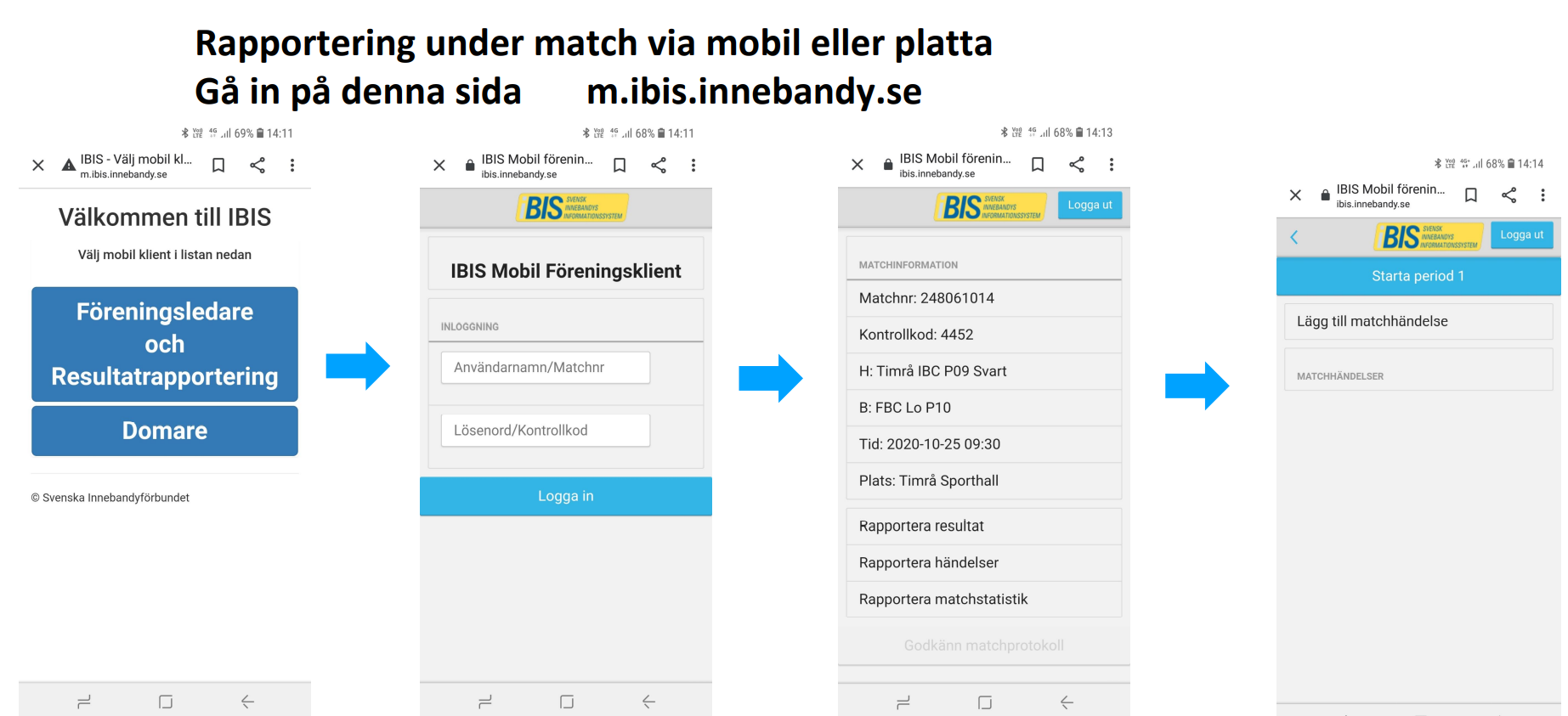 